Boards & List TrelloTeori SingkatBoardsBoards merupakan fitur yang berfungsi untuk menunjukkan tampilan proyek secara lengkap dan di dalamnya terdapat berbagai sumber informasi. Jadi, setiap orang yang berada di dalam satu divisi dapat melihat dari project board secara bersamaan dan dapat melakukan berbagai aktivitas dalam fitur tersebut. Untuk jumlah pembuatan boards tidak terdapat batasan, karena aplikasi ini bersifat open source. Listlist merupakan medium atau wadah dari cards untuk menyusun kebutuhan proyek agar dapat dibaca dengan baik oleh setiap user. Untuk default lists yang digunakan pada Trello adalah To Do (akan dikerjakan), Doing (sedang dikerjakan), dan Done (sudah dikerjakan). Kemudian, dalam list juga dapat memindahkan cards dari Doing, menuju Done apabila tugas atau aktivitas telah selesai dikerjakan.Langkah-langkah menggunakan trello :Buka aplikasi trello pada browser.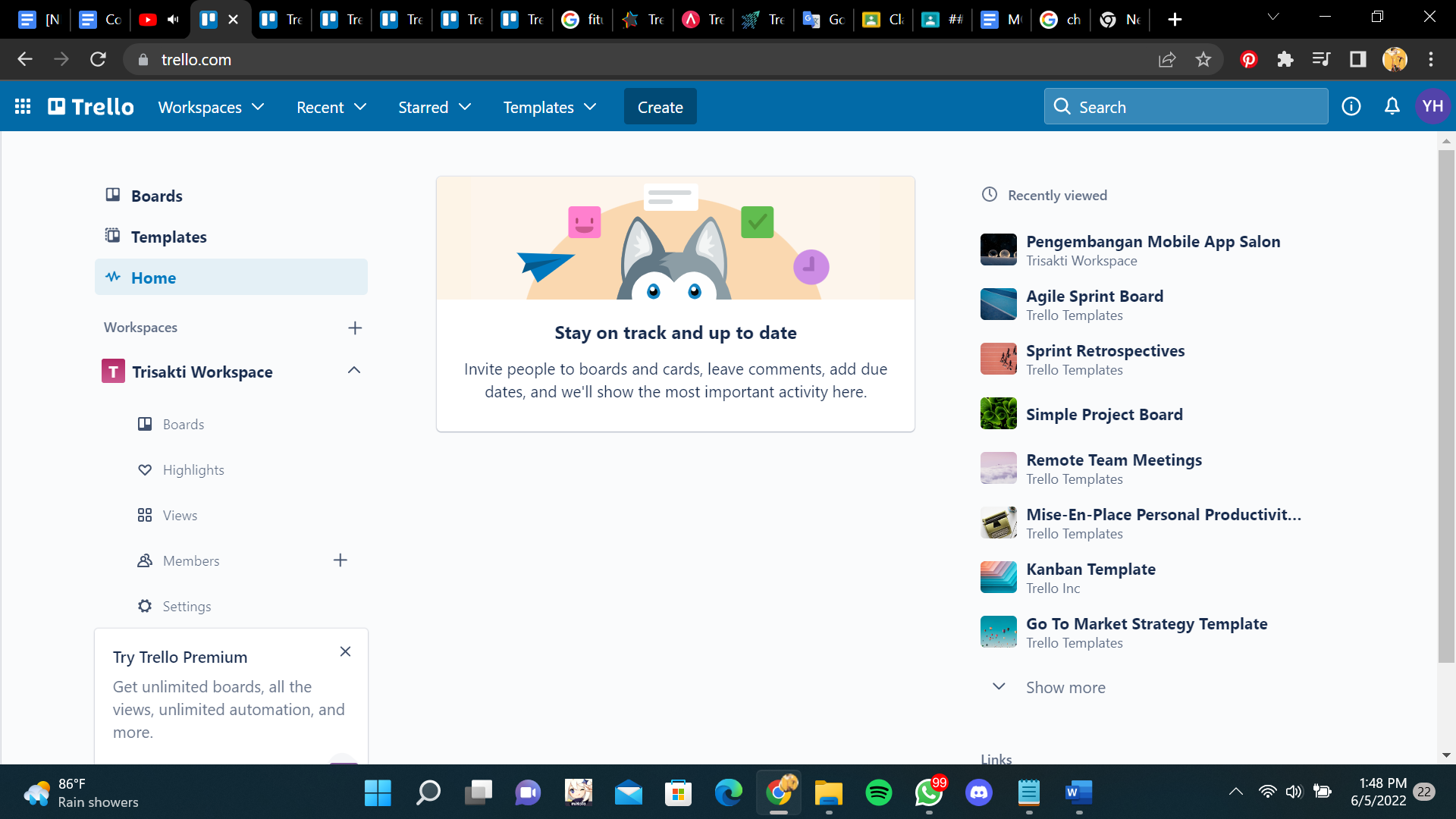 Masuk ke dalam worspace yang telah di buat pada prak sebelumnya.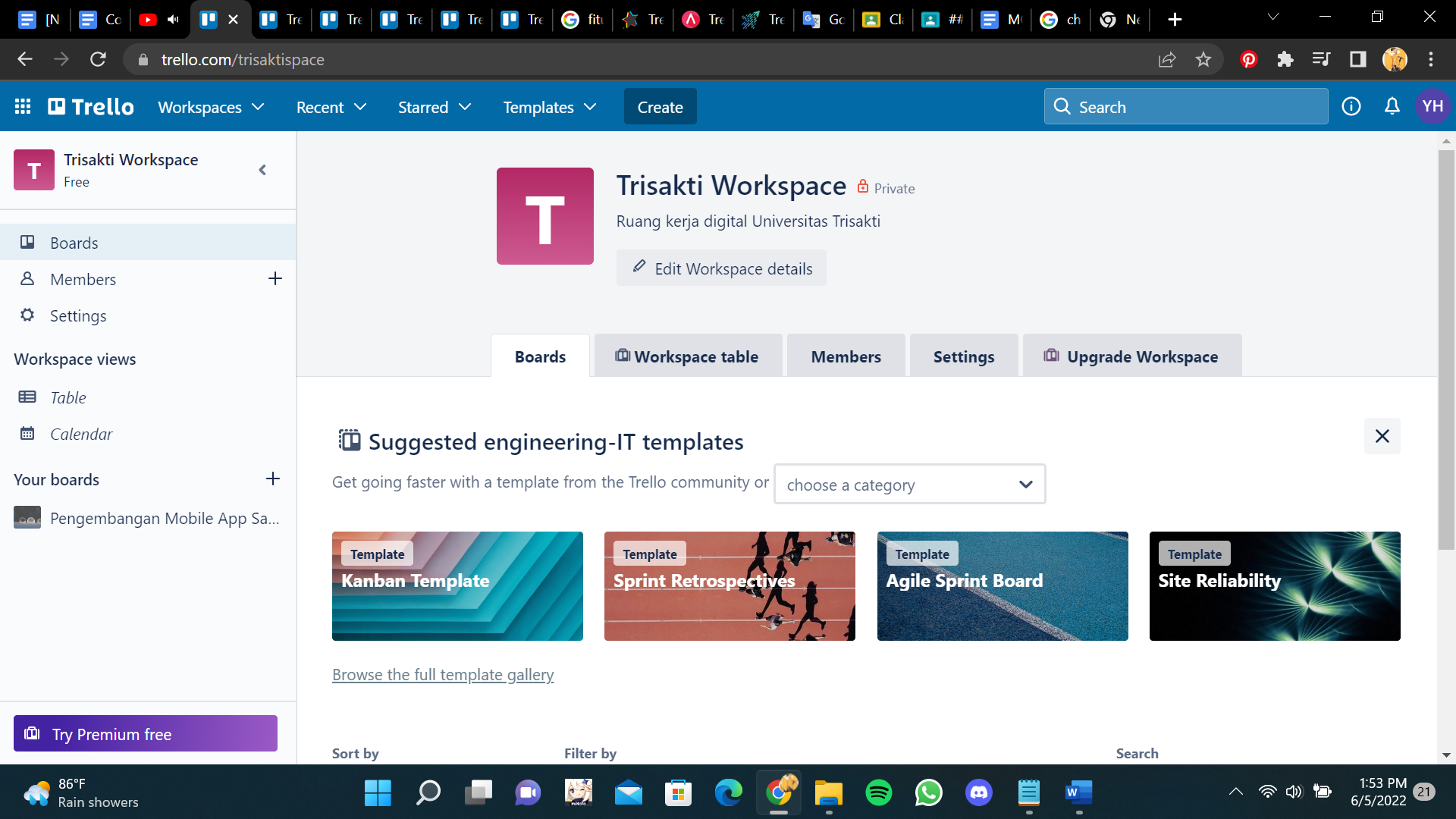 Membuat boards dengan klik “create new board”. Setelah itu pilih background yang diinginkan dan isi board title serta visibility. 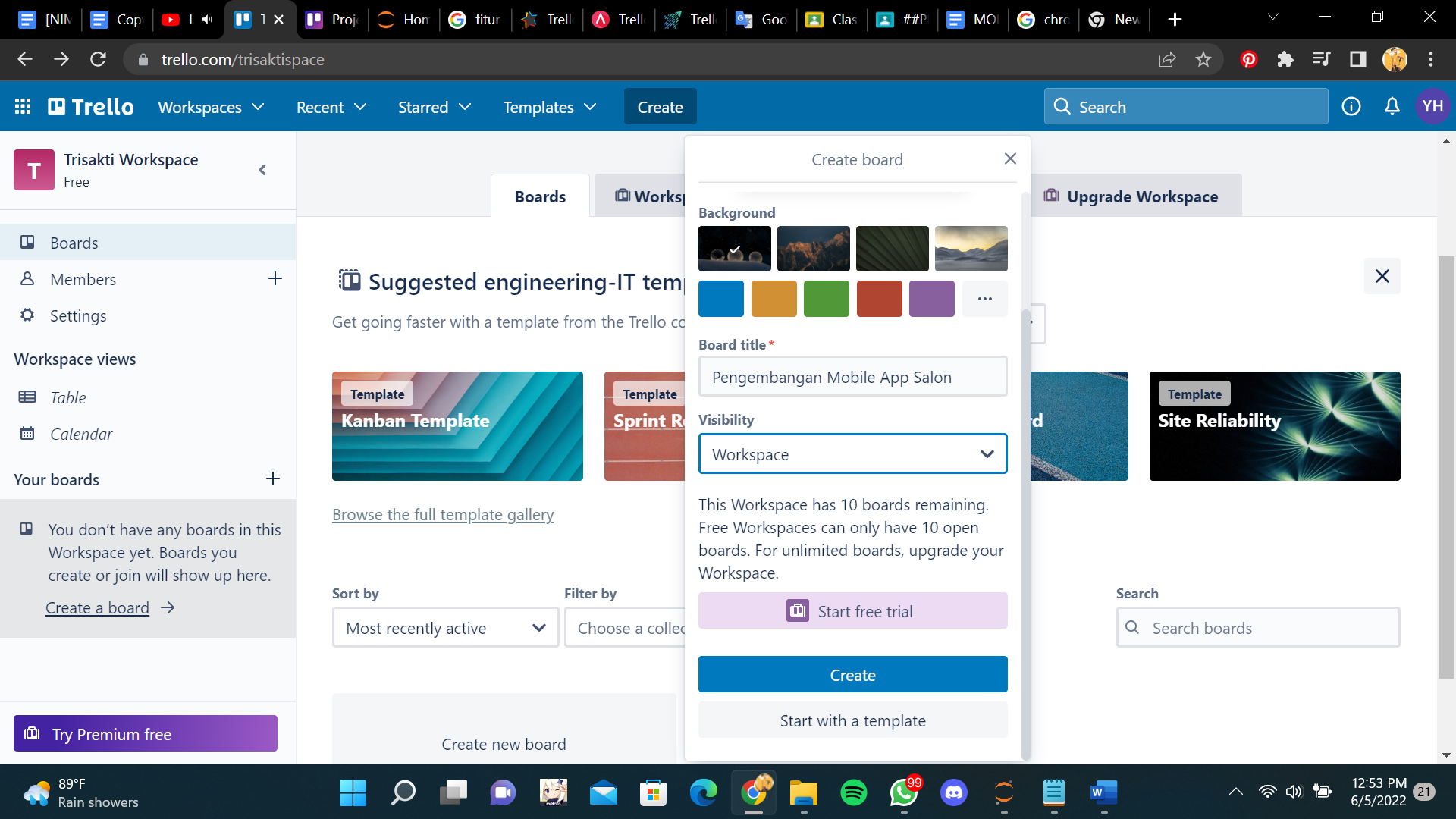 Setelah create board klik “add another list” untuk menambahkan list pada board yang sudah dibuat.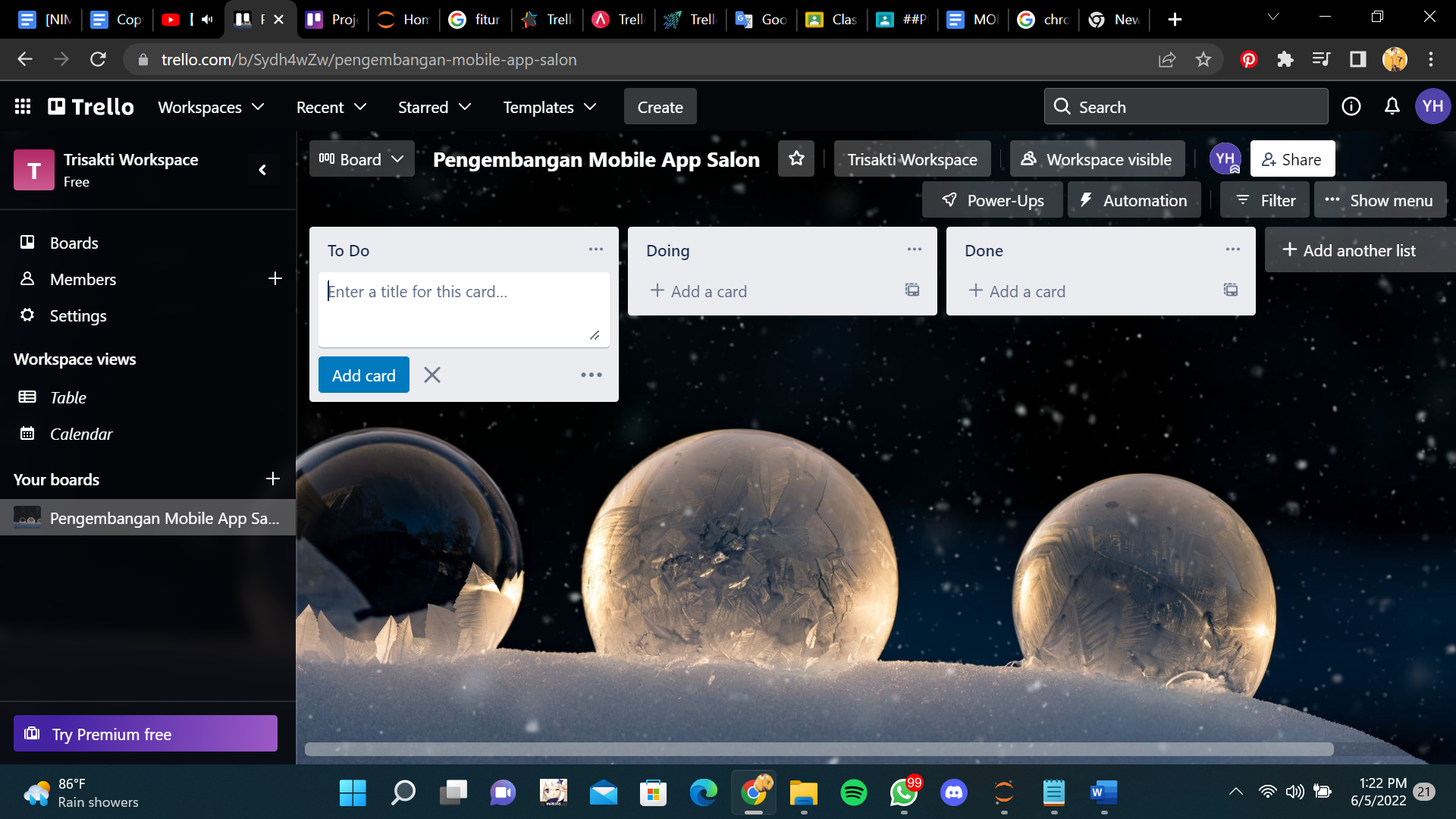 Alat dan BahanHardware	: Laptop/PCSoftware	: TrelloElemen KompetensiLatihan pertamaMembuat boards pada workspace dan list minimal 6 list pada halaman board yang dibuat.ScreenshotSoal LatihanSoal:Sebutkan fungsi list pada Trello selain yang telah dijelaskan diatas?Apa perbedaan list dan cards dalam Trello?Jawaban:
1. 
2. Kesimpulan(Isi Dengan Kesimpulan Anda Minimal 2 Baris)Cek ListFormulir Umpan BalikKeterangan:MenarikBaikCukupKurangNama:(Isi Nama Anda)NIM:
(Isi NIM Anda)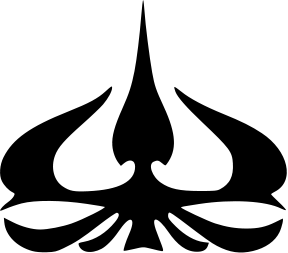 MODUL 12Nama Dosen:Iwan Purwanto, S.Kom, MTI, MOSHari/Tanggal:Hari, Tanggal Bulan 2022Praktikum Manajemen Proyek Teknologi InformasiNama Asisten Labratorium:Azhar Rizki Zulma
065001900001Azzahra Nuranisa065001900044NoElemen KompetensiPenyelesaianPenyelesaianNoElemen KompetensiSelesaiTidak Selesai1.Latihan Pertama2.Latihan KeduaNoElemen KompetensiWaktu PengerjaanKriteria1.Latihan Pertama45 Menit12.Latihan Kedua45 Menit1